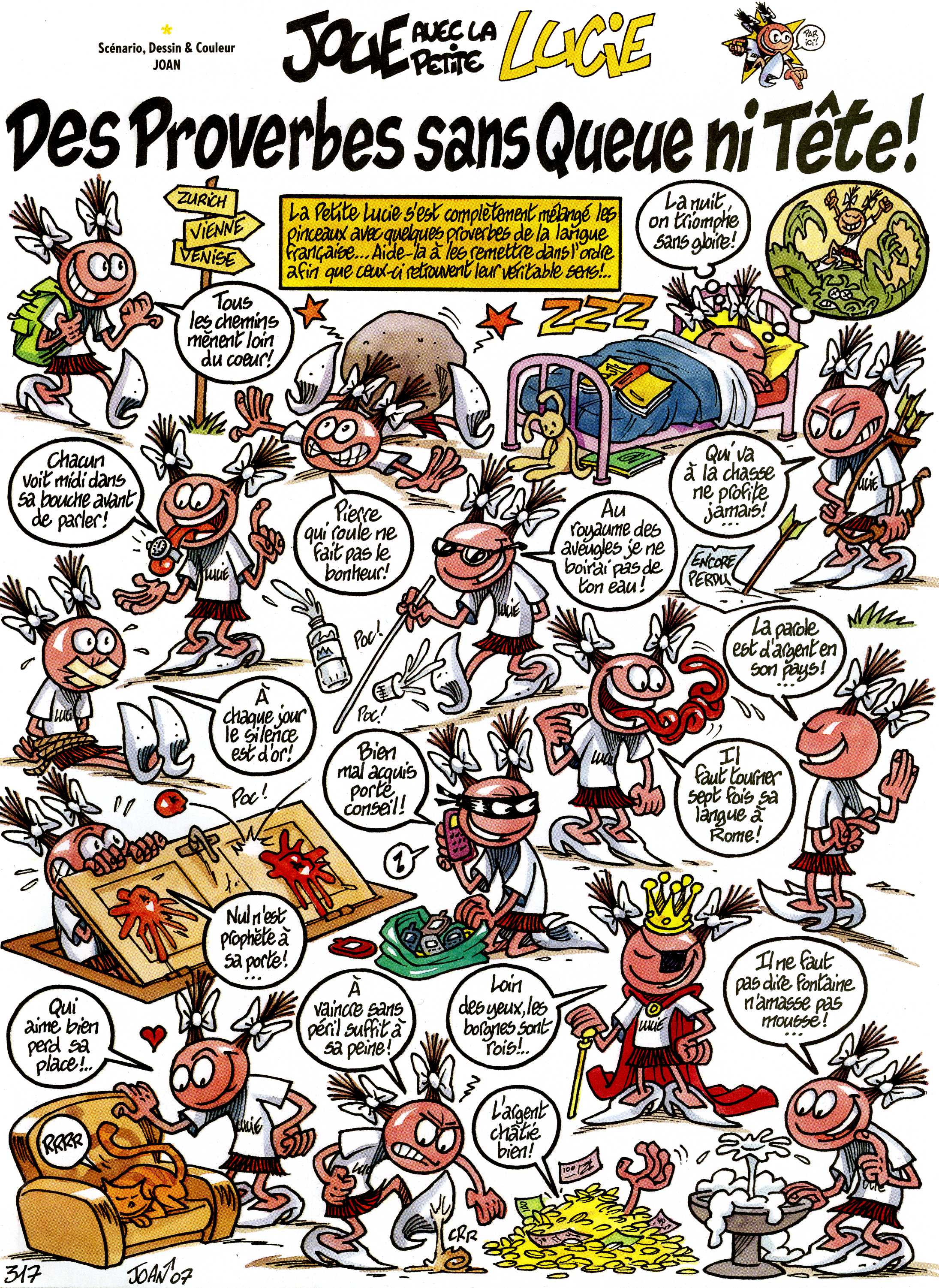 Jeu issu du magazine ©Spirou n° 3673Français :Activité :  Des proverbes sans queue ni tête.Compétence d’intégration : Savoir lire.Compétence visée : LIR.2. : Elaborer des significations.Matériel :Dictionnaire (1 par enfant).Fiche plastifiée « Joue avec la petite Lucie ».Cahier de français.Feuille de définition.Situation de départ :		La petite Lucie a mélangé les proverbes, aide-la à les remettre dans l’ordre. 			Il y en a 16 à trouver.Déroulement et consignes :Chaque enfant reçoit la fiche plastifiée. Ils disposent d’un feutre effaçable        afin de pouvoir barrer les parties de proverbes qu’ils ont déjà utilisées.Les proverbes sont écrits au cahier de français.Lorsqu’un enfant a fini, il vient me voir et je corrige sa liste de proverbes.S’il a tout bon, il reçoit la feuille avec les définitions : il doit relier chaque  proverbe à sa signification.Des proverbes sans queue ni tête :	Maintenant que tu as retrouvé tous les proverbes, complète le tableau pour trouver 	leur signification.Tous les chemins mènent à Rome.		A. La nuit nous inspire de sages réflexions.Pierre qui roule n’amasse pas mousse.		B. Avant de se prononcer, il faut bien 										réfléchir. La nuit porte conseil.				C. Un vrai amour est celui qui ne craint pas 									d’être sévère.Qui va à la chasse perd sa place.		D. Il y a plusieurs moyens d’arriver au même 								but.Au royaume des aveugles, les borgnes 	E. Avec peu de savoir, on brille au milieu des sont rois.							ignorants.Loin des yeux, loin du cœur.			F. L’argent n’apporte pas tout à celui qui le 									possède.A chaque jour suffit sa peine.			G. On ne s’enrichit pas en changeant souvent 								de pays.Il ne faut pas dire fontaine je ne boirai	H. Qui quitte sa place doit s’attendre à la   pas de ton eau.						trouver occupée à son retour.Bien mal acquis ne profite jamais.		I. L’absence détruit, affaiblit l’affection.Il faut tourner 7 fois sa langue dans sa 	J. Chacun se préoccupe de son intérêt  bouche avant de parler.					avant toute autre chose.Nul n’est prophète dans son pays.		K. Supportons les difficultés d’aujourd’hui 									avant de penser à celles de demain.Qui aime bien châtie bien.			L. Personne n’est apprécié correctement là où 								il vit.	La parole est d’argent, le silence est d’or.	M. Personne ne peut dire qu’il n’aura jamais 									besoin de quelque chose.L’argent ne fait pas le bonheur.			N. On ne peut jamais profiter de ce qu’on a 									obtenu illégalement.A vaincre sans péril, on triomphe sans 	O. Il est important de savoir parler mais se gloire.								taire est signe de sagesse.Chacun voit midi à sa porte.			P. Quand on triomphe sans difficulté, on n’a 									pas de mérite.17132814391541016511612